BAB 1 PENDAHULUAN1.1 Latar BelakangKabupaten Situbondo, merupakan Kabupaten kecil yang terletak di pesisir utara pulau Jawa. Kabupaten ini berasal dari Nama Pangeran Situbondo atau Pangeran Aryo Gajah Situbondo, Sedangkan menurut pameo yang berkembang di masyarakat, arti kata Situbondo berasal dan kata Siti yaitu tanah dan Bondo yaitu ikat, hal tersebut dikaitkan dengan suatu keyakinan bahwa orang pendatang akan diikat untuk menetap di tanah Situbondo, Kenyataan mendekati kebenaran karena banyak orang pendatang yang akhirnya menetap di Kabupaten Situbondo. Dilihat dari tutur bahasanya, Mayoritas masyarakat Kabupaten Situbondo menggunakan bahasa Madura sebagai bahasa keseharian.Tidak hanya arti nama yang unik, Kabupaten Situbondo juga memiliki keberagaman budaya, adat istiadat, wisata bahkan kerajinannya. Contoh Budaya yang ada di Situbondo adalah Ojung, Petik Laut dan   ancak agung. Kemudian dari segi wisata Kabupaten Situbondo terkenal dengan pantai pasir putih dan Taman Nasional Baluran namun akhir ini banyak pula wisata yang baru bermunculan. Dengan adanya budaya dan wisata yang beragam, ditambah dengan kerajinan Batik Situbondo yang terkenal. Kabupaten Situbondo perlu memiliki citra khusus untuk mewakili semuanya.Namun sangat disayangkan Situbondo belum memiliki maskot yang mewakili keberagaman Kabupaten Situbondo. Seperti yang dikatakan oleh Ibu Tutik sebagai Kepala Bagian, Kepala Bidang Dinas Pariwisata, dan pak duwi sebagai pak kadis kominfo Kabupaten Situbondo. Situbondo juga perlu branding terhadap Kabupaten karena banyaknya wisata dan kebudayaan yang ada di Situbondo sangat menarik perhatian masyarakat luar Kabupaten Situbondo, terciptanya maskot untuk branding sebuah Kabupaten agar masyarakat Situbondo dan luar Situbondo mengenal Kabupaten serta isinya juga perlunya edukasi terhadap branding maskot Kabupaten Situbondo untuk masyarakatnya sendiri, Sehingga menciptakan perhatian publik kepada Kabupaten Situbondo. Peran maskot dalam membangun identitas Kabupaten Situbondo dapat membantu Kabupaten ini mudah diingat oleh masyarakat Situbondo atau luar Situbondo.Maskot dapat menjadi alat komunikasi sekaligus proses yang dapat menjadi suatu media promosi yang efektif dalam konteks “awareness” atau kesadaran untuk jangka pendek, dan “loyalty” untuk jangka panjang. Maskot yang efektif adalah maskot yang mampu menggambarkan sebuah Kabupaten, filosofi, membawa gambaran visi dan misi, serta mampu menjadi bagian dari publik itu sendiri. Maskot digunakan tidak hanya untuk mempromosikan sebuah Kabupaten atau daerah, namun juga memberikan edukasi secara persuasif tentang Kabupaten atau daerah tersebut. Hampir setiap daerah di Indonesia, memiliki maskot sebagai sebuah identitas spesifik bagi daerah tersebut. Maskot tersebut biasanya diadopsi dari unsur-unsur geografis, kekayaan sumber daya alam, maupun sejarah kebudayaan sosial daerah setempat. Contohnya adalah Ikan Hiu Sura dan Buayayang menjadi maskot Kabupaten Surabaya, Elang Bondol yang menjadi maskot Kabupaten Jakarta, Buah Apel yang menjadi maskot Kabupaten Batu, Beruang Madu yang menjadi maskot Kabupaten Balikpapan, Bekantan yang menjadi maskot Kabupaten Tarakan, dan lain sebagainya.Berdasarkan latar belakang diatas, penulis melakukan perancangan desain maskot Kabupaten Situbondo. Desain ini berguna untuk menciptakan perhatian kepada publik Kabupaten Situbondo. harapan dari seorang penulis bahwa desain maskot ini dapat digunakan kedepannya untuk memperkenalkan identitas Kabupaten Situbondo.1.2 Rumusan MasalahBerdasarkan latar belakang diatas maka dapat dirumuskan sebuah masalah bahwa Kabupaten Situbondo tidak memiliki maskot maka dari itu bagaimana merancang desain maskot Kabupaten Situbondo?1.3 TujuanTujuan perancangan maskot ini adalah untuk menghasilkan desain untuk menciptkakan citra dan ciri khas Kabupaten Situbondo1.4 ManfaatBagi Masyarakatmemberi edukasi terhadap masyarakat terkait maskot agar Dapat memahami kegunaan maskot, maskot sendiri Mampu meningkatkan perhatian Masyarakat Situbondo untuk lebih mengenal fungsi dari maskot untuk Kabupaten Situbondo.Bagi ProdiPerancangan dapat dijadikan acuan dalam pembelajaran media komunikasi advertising. Tambahan referensi bahan ajar atau tentang kepustakaan Desain Media Digital dan menjadikan sebagai sumber teori untuk meningkatkan keilmuan Desain Komunikasi VisualBagi PenulisDapat membawa wawasan dan pengalaman dibidang riset dan penunjang mengenai topik tersebut, perancangan maskot dan mendapat ilmu pengetahuan yang selama ini didapat dalam proses perancangan.1.5 Batasan MasalahUntuk menentukan arah pengembangan serta mengurangi banyaknya permasalahan maka dibuat sebuah batasan perancangan.Maskot yang akan dibuat merupakan maskot kabupaten Situbondo, di desain dengan karakteristik yang unik dan lucu, memiliki daya Tarik tersendiriPerancangan maskot Kabupaten Situbondo menggunakan software Adobe Illustrator, photoshop dan Krita.Target audience dari perancangan Maskot dibagi menjadi 2 yaitu targetaudience primer dan sekunder berikut penjelasannya :Target audience primerDemografis	: umur 14 – 35 tahun yang tergolong SMA, Mahasiswa, pegawai, wiraswasta, pengusaha, dengan jenis kelamin laki laki dan perempuanGeografis	: Kabupaten SitubondoPsikografis	: Target audience yang memiliki kepribadian aktif dan rasa ingin tahuTarget audience sekunderDemografis	: 25 tahun keatas yang tergolong Mahasiswa, pegawai, wiraswasta, pengusaha, dengan jenis kelamin laki laki dan perempuanGeografis	: Luar Kabupaten SitubondoPsikografis	:Target audience yang memiliki kepribadian aktif dan rasa ingin tahu 1.6 MetodeMetode penelitian yang digunakan pada perancangan ini menggunakan teknik pengumpulan data observasi, wawancara, dan kuisioner. Sedangkan untuk instrumen pengumpulan data berupa lembar wawancara.Sedangkan metode perancangan yang digunakan adalah design thinking dari David Kelley dengan beberapa tahapan yaitu, empathize, define, ideate, prototype, test.Tempat dan Waktu PenelitianPenelitian dilakukan secara offline yang bertempat di Dinas Kominfo Situbondo Jl Pb Sudirman dilaksanakan mulai bulan Oktober 2021 sampai Januari 2022Bahan dan Alat Penelitianpada proses penelitian, penulis memerlukan alat dan bahan sebagai penunjang penelitian yaitu: 1.6.2.1 BahanBahan yang digunakan saat penelitian bertujuan untuk membantu dan melengkapi penelitian berikut penjelasan perangkat :Alat mengambil data lapangan :Gambar, rekaman suara yang berkaitan dengan maskot Kabupaten SitubondoPerangkat kerasComputer, kamera dslr, huion	1.6.2.2 Alat penelitianBerupa handphone yang digunakan sebagai media perekam saat wawancara berlangsung. Software perancangan yang digunakan adalah Adobe Photoshop, Adobe After Effect, adobe premiere, adobe illustrator, dan Krita.Pengumpulan Data dan InformasiPengumpulan data dilakukan untuk memperoleh suatu informasi terkait, yang nantinya akan digunakan untuk mencapai tujuan penelitian.Pengumpulan DataPengumpulan data dilakukan online dengan membagikan kuesioner untuk memperoleh sebuah informasi yang akurat dan hasilnya nantinya digunakan untuk mencapai tujuan penelitian.WawancaraWawancara merupakan suatu teknik pengumpulan data yang dilakukan dengan bertatap muka dengan narasumber dan mengajukan pertanyaan terkait objek yang diteliti. Wawancara dilakukan guna mendapatkan informasi terkait, yang tidak diperoleh melalui tahap observasi atau kuesioner. Wawancara dilakukan dengan teknik triangulasi sumber data yaitu menggali beberapa informasi dari menggunakan narasumber yang berbeda (Raco, 2010). Wawancara pertama bersama ibu tutik sebagai Kepala Bagian Dinas Pariwisata Kabupaten Situbondo. Situbondo butuh branding terhadap Kabupaten. Sedangkan wawancara kedua dan ketigabersama pak duwik sebagai kepala bagian Dinas Kominfo Kabupaten Situbondo sebagai informan. Wawancara dilakukan untuk memperoleh informasi dan data tentang Maskot Kabupaten Situbondo. Jenis wawancara yang digunakan adalah wawancara bebas terpimpin. Wawancara merupakan suatu teknik pengumpulan data yang dilakukan dengan bertatap muka dengan narasumber dan mengajukan pertanyaan terkait objek yang diteliti. Sedangkan menurut Raco (2010:116) wawancara dilakukan guna mendapatkan informasi terkait, yang tidak diperoleh melalui tahap observasi atau kuesioner.KuesionerKuesioner adalah adalah salah satu metode pengumpulan informasi dari responden dengan efisien dan cepat. bentuk kuesioner berupa pertanyaan yang disusun dan dilaporkan ke google form kemudian diberikan kepada masyarakat awam dan sekitar Kabupaten Situbondo Pembagian kuesioner dilakukan secara online kepada para audiens yang nantinya hasil dari kuisioner akan diolah dalam perancangan iniAnalisis DataSecara umum 5W+1H disebut sebagai metode yang memuat pertanyaan yang digunakan sebagai dasar pengumpulan informasi atau pemecahan masalah. Penggunaan analisis 5W+1H karena menyesuaikan dengan data dan membatu tahap proses perancangan Pertanyaan tersebut mencangkup unsurwhat (apa), who (siapa), when (kapan), where (dimana), why (mengapa), danhow (bagaimana)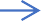 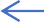 1.6.5 Prosedur penelitianGambar1. 1 Prosedur Design ThinkingSumber: pribadi1.7 Sistematika PenulisanUntuk memahami tugas akhir ini, maka materi-materi yang tertera akan dikelompokkan menjadi beberapa tiap bab dengan sistematika penyampaian sebagai berikut.BAB 1 PENDAHULUANBerisi latar belakang, rumusan masalah, tujuan, manfaat, batasan masalah, metode, dan sistematika penulisan.Brainstorming-digital dan sketsaImplementasi karya terhadap mediaUji coba 38 responden2.BAB II TINJAUAN PUSTAKABerisi tentang penelitian terdahulu dan teori yang terkait.3.BAB III DATA, ANALISIS, DAN PERANCANGANBerisi tentang analisis, perancangan, dan rancangan pengujian.4.BAB IV PEMBAHASANBerisi tentang gambaran umum obyek penelitian, implementasi,BAB IV PEMBAHASANBerisi tentang gambaran umum obyek penelitian, implementasi,dan ujicoba.5.BAB V PENUTUPBerisi kesimpulan dan saran.